2022届江西省高三文数学智学联盟体第一次联考试题答案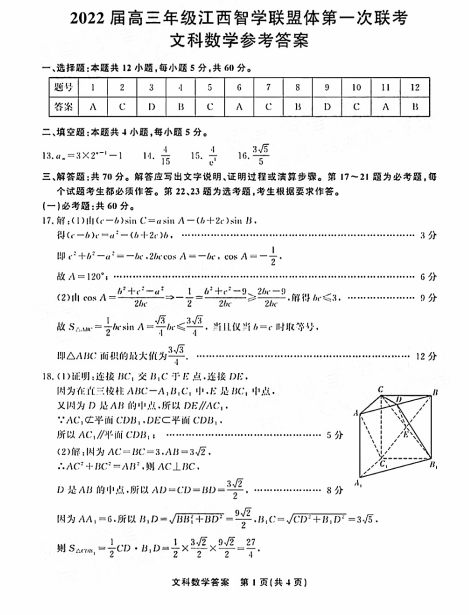 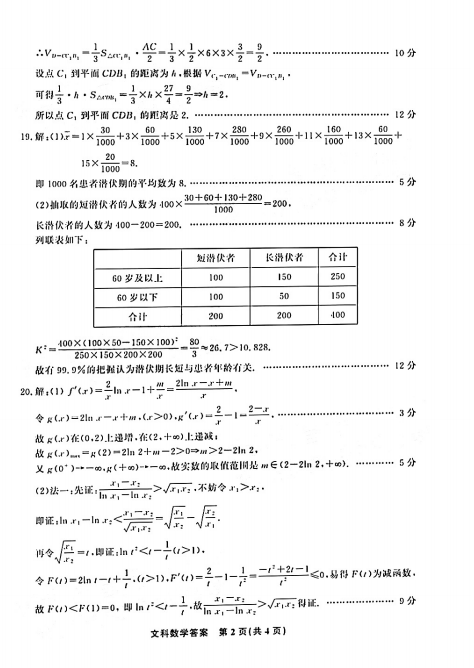 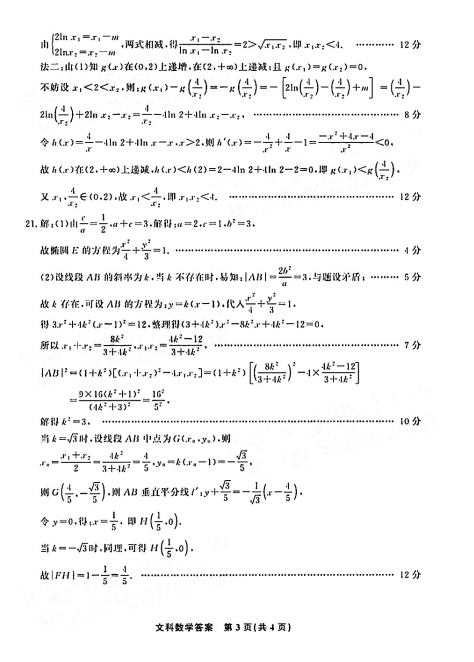 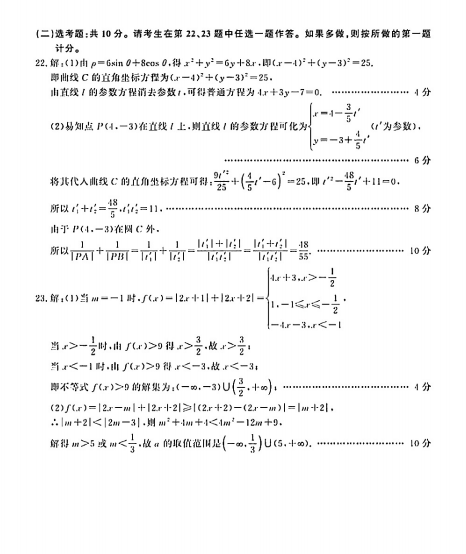 